SUPPORT STAFF – COME TO YOUR NEXT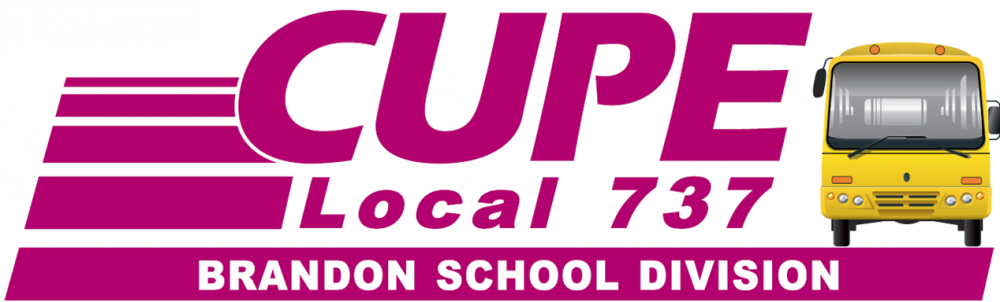 MONTHLY MEETINGWEDNESDAY, APRIL 11/2018at 7:00 P.M.Brandon Union Office - 1911 Park AvenueReminder that Permanent Members are entitled to one Personal Day (Article 18.03) a school year that must be used before June 30.CUPE Scholarship posters our out. Direct any students who may be qualified to our website.   https://737cupe.caCheck out CUPE Manitoba website for member discounts http://cupe.mb.caWe are looking for a Custodial Shop Steward and a Custodian Assistant Shop Steward.